Challenge AcademyDear parents/carers, As part of our Connect curriculum we are planning a trip to the Challenge Academy at Baggeridge Adventure Park on Monday 6th March. Students will need to arrive at school for 9.30 and will return to school for dismissal at 2.30pm. Students will take part in a range of physical and team building activities. A consent form for the high ropes is attached to this letter but more information about the activities on offer can be found at www.challengeacademy.co.uk. Students will be outdoors all day and will need sensible nonslip shoes. A warm, waterproof is recommended but there will be alternative plans on place for bad weather. Lunch and refreshments will be provided but there is a café on site if students want to bring a small amount of money themselves. Students must understand they will be removed from an activity if they do not follow health and safety instructions from Challenge Academy staff. If you have any questions about this trip please contact me at charlotte.poynton@theedgeacademy.co.uk Yours faithfully,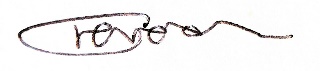 Charlotte PoyntonAssistant Principal 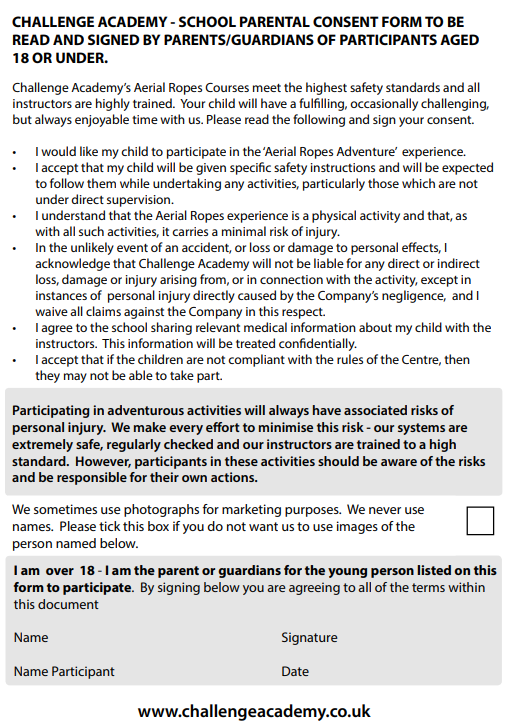 